**Other notable mosquitoes:Culiseta inorata – aka. Winter Mosquito, not known to carry disease; found in cooler temperaturesAedes epatius – aka. Southern Rock Pool Mosquito; not known to carry diseaseOrthopodomyia – not known to carry diseaseMosquito PictureScientific NameCommon NameDistinctive FeaturesDisease/s CarriedEcologyBiteAdditional Information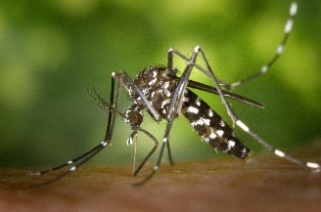 Aedes albopictusAsian TigerBlack and silver colorStriped legsSingle, silver stripe on thoraxSilver bands on abdomenSharp abdomenUnmarked wingsDengueChickungunyaWest Nile VirusContainers; Anything that holds water (flower pots, gutters, tires)DaytimeMostly seen after rains; controlled by habitat and larvae; Pesticide moderately effective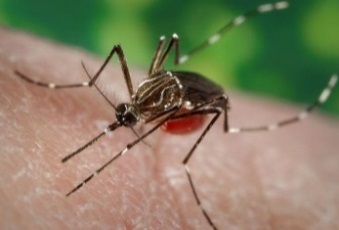 Aedes aegyptiYellow fever mosquitoLyre shape on thoraxStriped legsDusty black colorDark unmarked wingsSharp abdomenBasal bands on abdomenDengueChickungunyaYellow feverArtificial containersDaytimeFeed on humans; Historically found in OK (not as common now); Major disease vector; Often confused with Aedes albopictus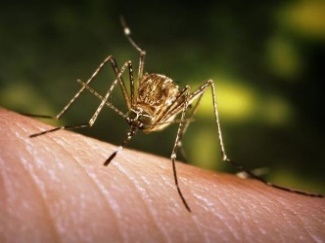 Culex tarsalisWestern House MosquitoStriped, lined legsBands on abdomenBlunt abdomenDark, unmarked wingsLightly patterned thoraxWest Nile VirusPolluted watersEveningPrefers birds to humans; Found more in western areas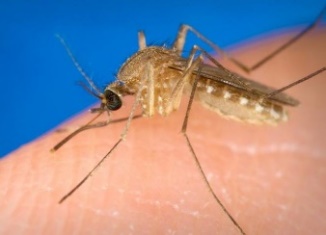 Culex quinquefasciatusSouthern House MosquitoTan ColorDark LegsBands on abdomenBlunt abdomenDark, unmarked wingsPlain, tan thoraxWest Nile VirusSaint Louis EncephalitisEastern Equine EncephalitisWestern Equine EncephalitisPolluted WatersEveningFeeds on humans and birds; most often bite in the evening; Type most often collected at THD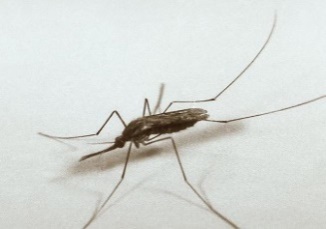 Anopheles quadrimaculatusMalaria MosquitoPalin dark thoraxDark, blunt, unmarked abdomen4 spots on dark wingsLong dark palpsDark legsMalariaHeartwormPonds; Lake margins; Around emergent vegetationNightPrefers to feed on humans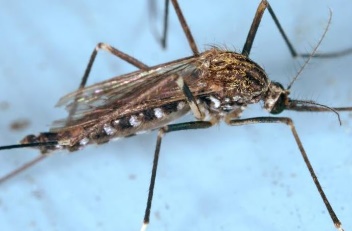 Aedes japonicusAsian bush mosquitoBrown colorStriped legs, dark hind tarsiGolden striped thoraxBands only on ventral abdomenSharp abdomenDark unmarked wingsWest Nile VirusRock poolsNot specifiedInvasive; not commonly found; not a major pest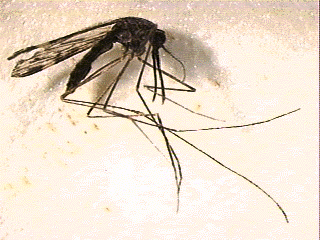 Anopheles pseudopunctipennisDapple winged mosquitoLong striped palpsMarked wingsLight patterning on the thoraxBlunt, dark abdomenDark legsDog heartwormStream edgesNot specifiedMore abundant during dry periods; Feed on large mammals and humans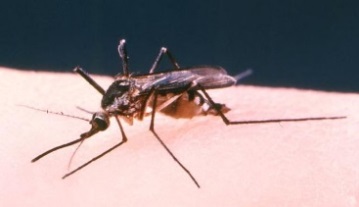 Aedes triseriatusEastern tree hole mosquitoSharp AbdomenDark, unbanded abdomenDark brown/silver colorDark unmarked wingsDark legsThorax with silver band and wide silver bands on sidesLacrosse encephalitisTree holes and artificial containers and floodwatersNot specifiedNuisance to man; big in size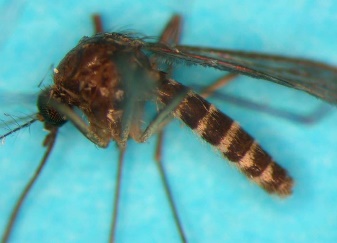 Culex erraticusN/ABlunt abdomenSmall in sizeDark brown colorBands on abdomenDark, unmarked wingsDark legsPossible West Nile VirusGrassy pond edges; slow streamsNot specifiedNot usually a pest to humans; Vector of West Nile Virus birds; Associated with Anopheles quadrimaculatus